SUPPLEMENTARY GAZETTE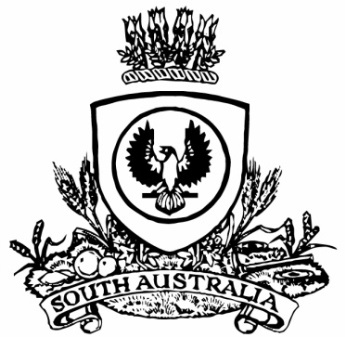 THE SOUTH AUSTRALIANGOVERNMENT GAZETTEPublished by AuthorityAdelaide, Monday, 6 December 2021Governor’s InstrumentsLETTERS PATENT CONSTITUTING THE OFFICE OF GOVERNORCessation of the Administration of the State by an AdministratorTAKE NOTICE THAT, having been notified of Her Excellency the Governor’s ceasing to be incapacitated, by force of the Royal Letters Patent Constituting the Office of Governor made on 14 February 1986 and the Order in Council by the Governor of the State of South Australia made on 25 October 2001, Professor Brenda Wilson, Lieutenant-Governor, ceased to hold the office of Administrator at 12.01am on Monday, 6 December 2021.Dated: 6 December 2021Steven Marshall, MPPremier